Цели:привлечь родителей к обсуждению вопросов патриотического воспитания дошкольников;раскрыть сущность и значение работы родителей и педагогов по патриотическому воспитанию детей.Задачи:- осуществлять выбор методов воздействия на ребенка, соответствовать его возрастным и индивидуальным особенностям;- развивать умения родителей анализировать собственную воспитательную деятельность, критически ее оценивать;- вовлекать родителей в работу детского сада по формированию у детей нравственно-патриотических чувств; -дать рекомендации родителям по осуществлению патриотического воспитания;- объединить усилия детского сада и семьи в вопросе формирования нравственно - патриотических качеств у детей.Форма проведения: круглый стол.Предварительная работа:1. Анкетирование родителей по теме: "Нравственно-патриотическое воспитание ребенка". (Приложение)2. Подготовка памятки для родителей: « Нравственно – патриотическое воспитание».3. Подготовка фрагментов пословиц о нравственном и патриотическом воспитании для составления родителями.4. Подготовка материала для изготовления коллажей.5. Подготовка презентации.Оборудование:-Добрый вечер, уважаемые родители! Мы очень рады вас видеть. Тема нашей встречи «Роль семьи в патриотическом воспитании детей дошкольного  возраста». Патриотическое воспитание не может происходить без нравственного воспитания. Давайте вспомним нравственные и патриотические качества.Нравственные качества – доброта, порядочность, дисциплинированность, коллективизм, товарищество и т. д.Патриотические качества – гордость, забота, гуманизм, милосердие, общечеловеческие ценности и т. д.Уважаемые родители, перед вами на столе разложены фрагменты двух пословиц, давайте  их соберем и объясним  смысл и отношение к нашему мероприятию. Родители выполняют задание, собирают пословицы: « Добрый человек добру и учит» « Родной край – сердцу рай».Будьте добры, скажите, пожалуйста, к чему можно отнести первую пословицу. -К нравственному воспитанию ( комментарии родителей). А к чему отнесем вторую пословицу? - К патриотическому воспитанию ( комментарии родителей). Нравственно-патриотическое воспитание подрастающего поколения - одна из самых актуальных задач нашего времени. Огромные изменения произошли в нашей стране за последние годы. Это касается нравственных ценностей, отношения к событиям нашей истории. У детей искажены представления о патриотизме, доброте, великодушии. Сегодня материальные ценности доминируют над духовными. Формирование любви к родному краю органично связано с прошлым, настоящим и будущим нашей Родины. Осмысление этой истины происходит вместе с взрослением ребенка, расширяющимся кругом представлений о родном крае, стране, ее людях.Исторически сложилось так, что любовь к Родине, патриотизм во все времена в Российском государстве были чертой национального характера. Но в силу последних перемен все более заметной стала утрата нашим обществом традиционного российского патриотического сознания. "Только тот, кто любит, ценит и уважает накопленное и сохранённое предшествующим поколением, может любить Родину, узнать её, стать подлинным патриотом."                                                                                               С.МихалковТак что же такое патриотизм?Существует масса определений данного понятия.Патриотизм – очень сокровенное чувство, находящееся глубоко в душе (подсознании) человека. О патриотизме судят не по словам, а по делам каждого человека. Патриот не тот, кто сам себя так называет, а тот, кого будут чтить в этом качестве другие, прежде всего его соотечественники. Патриотизм включает:Почитание места своего рождения и места постоянного проживания как своей Родины, любовь и заботу о данном территориальном формировании, к местным традициям, преданность до конца своей жизни данной территориальной области.Уважение к своим предкам, проживавшим на данной территории, любовь и терпимость к землякам, желание помогать им.Конкретные ежедневные дела для улучшения состояния Родины, ее приукрашивания и обустройства (начиная от поддержания порядка и упрочения дружеских отношений  с соседями в своей квартире, подъезде, доме, дворе до достойного развития всего города, района, края, Отчизны в целом), взаимопомощь и взаимовыручка среди земляков и соотечественников. Воспитатель: Как вы считаете, какова роль семьи в нравственно-патриотическом воспитании ребенка?Правильно, всё начинается с семьи, с её традиций. Мама и папа – самые близкие и самые убедительные «образцы», с которых ребёнок берёт пример, которым подражает, по которым он строит своё поведение.Семья дает ребенку первый жизненный опыт, именно в семье закладываются основы характера и морального облика, именно от семьи во многом зависит направление интересов и склонностей подрастающего поколения.Социологические исследования показывают, что на воспитание ребенка влияют: семья — 50%; телевидение — 30%; детский сад — 10%; улица-10%.Разумеется, есть много социальных институтов для формирования патриотического воспитания (детский сад, школа), но основной, главный – это семья.Все начинается с семьи.Семья – это особого рода коллектив, играющий в воспитании основную, долговременную и важнейшую роль. Главное в воспитании маленького человека – достижение душевного единения, нравственной связи родителей с ребенком.Любовь к Родине начинается с любви к своим близким. Семья является благодатной средой для воспитания чувства гордости за культуру своего народа. Ведь в семье особый микроклимат, основанный на доверительных отношениях. Каждая семья имеет свои традиции, свой опыт передачи информации и богатейшего духовного опыта от поколения к поколению. Ценности семейной жизни, усваиваемые ребенком с первых лет, имеют непреходящее значение для человека в любом возрасте. Взаимоотношения в семье проецируются на отношения в обществе и составляют основу гражданского поведения человека.Каждая семья имеет определенные роли, которые она выполняет:Во-первых, именно в семье формируются привычки, жизненные принципы. От того, как строятся отношения в семье, какие ценности, интересы здесь находятся на первом плане, зависит, какими вырастут дети. Во-вторых, важная функция семьи убеждать, увлекать детей полезными делами. Родители и дети могут найти много интересных совместных занятий: спорт, туризм, коллекционирование. Так, постепенно в процессе совместной деятельности воспитывается гражданственность.В-третьих, воспитание возрастет в результате помощи со стороны старшего поколения – бабушек, дедушек и других родственников. Факторами, способствующими установлению связи поколений, является: родословная книга семьи, реликвии прожитых лет, которые передаются по наследству от отцов к детям и внукам, семейные традиции.В-четвертых, это помощь ребенку со стороны родителей постепенно входить в мир больших социальных идей и чувств. Анализ анкетирования родителей«Нравственно-патриотическое воспитание ребенка».Цель: изучение отношения родителей к необходимости патриотического воспитания.Проанализировав анкеты, было выявлено следующее:1. Что Вы понимаете под термином "патриотическое воспитание"100% - воспитание любви к Родине62% - воспитание уважения к старшему поколению75% - воспитание уважения к традициям и обычаям своего народа81%- знание истории своей страны2.Что для Вас означает выражение "быть патриотом"?100 % -любить и гордиться своей Родиной19% - чтить традиции и интересы своей страны3. Считаете ли Вы себя компетентным в вопросах патриотического воспитания?    75 % - да    25 % - нет4. Где, по -Вашему, ребенок получает основы патриотизма?  44% - школа 87% - дом56% - детский сад5.Как Вы считаете, кто несет ответственность за патриотическое воспитание детей - педагоги или родители?6% - педагоги51% - родители43% - педагоги и родители6. Как Вы считаете, следует ли знакомить детей дошкольного возраста с символикой малой Родины, традициями, памятными датами?100% - да0% - нет7. Рассказываете ли Вы своему ребенку о городе, его истории, достопримечательностях, знаменитых людях?93% - да7% - нет8.Что лично Вы делаете для воспитания у своего ребенка любви к родному городу?Рассказывают об истории города, соблюдают чистоту на улицах, берегут природу, посещают памятники, участвуют в благоустройстве двора, посещают массовые мероприятия.9. Как Вы считаете, актуальна ли в современном обществе тема ознакомления с родословной семьи? Есть ли в Вашем доме семейные традиции?87% - считают, что тема ознакомления с родословной семьи актуальнав современном обществе и они чтут семейные традиции.13% - считают, что знание родословной не обязательно.По результатам анкетирования можно сделать следующие выводы:Родители понимают, что вопрос нравственно – патриотического воспитания детей в настоящее время как никогда актуален. Во многих семьях этой проблеме уделяют внимание.Но, к сожалению, в наше время в патриотическом воспитании детей в условиях семьи невооруженным глазом стали заметны такие недостатки:Отсутствие у многих родителей, особенно молодых, знаний и умений, необходимых для осуществления патриотического воспитания детей различных возрастов;Незнание специфических для семьи средств и форм патриотического воспитания детей;Негативное отношение части родителей к вовлечению детей в общественно-полезный труд, связанный с заботливым отношением к ветеранам войны и труда, воинам-интернационалистам, с охраной природы, памятников истории и культуры, с благоустройством своих городов;Снижение роли отдельных семей в политической, морально-психологической и патриотической подготовке сыновей для службы в армии;Отсутствие у определенной категории семей положительного примера в патриотическом воспитании. Как же заложить основы патриотизма в наших маленьких дошколят ? Все очень легко. Ведь если у ребенка благополучный родительский дом, то он с ранних лет осознает защищенность своего существования.У мальчиков с детства необходимо формировать представление о необходимости всегда становиться на сторону слабых, не давать их в обиду, оказывать помощь. Мальчик должен понимать, что он мужчина, что настоящие мужчины берут на себя самую трудную и тяжелую работу. Служение юноши – защита Отечества и защита семьи. Родину необходимо кому-то защищать. И эти «кто-то» – мужчины России, получившие от дедов и прадедов эстафету воинского и патриотического служения.Для молодого человека в настоящее время одним из проявлений патриотизма является также создание крепкой семьи.Девочкам нужно развивать умения сохранять мирные, доброжелательные отношения, учиться утешать, заботиться о  близких.Служение девушки – хранение семьи, рождение и воспитание детей.В настоящее время, когда страна переживает демографический кризис, стать хранительницей домашнего очага, родить и воспитать детей – есть подвиг, сродни военному. Отношение к семье у многих наших современников стало безответственным. Нет должного почитания ценности материнского труда и многодетной семьи. В каждом ребенке надо воспитывать уважение к :традициям своей семьи; традициям своей нации; традициям всех наций; традициям Родины.Каждый ребенок должен знать, что все люди России живут по законам Конституции, нарушение которых приводит к ответственности; свою родословную; историю и  достижения своего народа.Каждый ребенок должен гордиться: своими родителями; великой историей и литературой; Гимном, флагом, гербом; достижениями в спорте и музыке; достижениями в космических открытиях; достижениями в науке и технике.Каждый ребенок должен защищать: честь семьи; честь друга; честь Родины.Если ребенок будет с честью и достоинством относиться к своей семье, то он будет предан Отечеству.Каждый ребенок должен быть предан: своей семье; своему слову; своему народу; своей малой родине; своей Отчизне.Каждый ребенок должен любить: членов своей семьи; природу родного края.Памятка для родителей:Если вы хотите вырастить ребенка достойным человеком и гражданином, не говорите дурно о стране, в которой живёте,Рассказывайте своему ребёнку об испытаниях, выпавших на долю ваших предков, из которых они вышли с честью. Знакомьте своего ребенка с памятными и историческими местами своей Родины. Даже если вам очень не хочется в выходной день отправляться с ребенком в музей или на выставку, помните,  чем раньше и регулярней вы будете это делать, пока ваш ребёнок маленький, тем больше вероятность того, что он будет посещать культурные заведения в подростковом возрасте и юности. Помните,  чем больше вы будете выражать недовольство каждым прожитым днем, тем больше пессимизма, недовольства жизнью будет выражать ваш ребенок.Когда вы общаетесь со своим ребенком, пытайтесь  не только оценивать его учебные и психологические проблемы, но и моменты его жизни (кто ему помогает и поддерживает, с кем бы   он хотел подружиться и почему, какие интересные моменты были в детском саду и на улице). Поддерживайте у ребенка стремление показать себя с позитивной стороны, никогда не говорите ему такие слова и выражения: «Не высовывайся!», «Сиди тихо!», «Не проявляй инициативу, она наказуема!» и т. д. Смотрите с ним передачи, кинофильмы, рассказывающие о людях, прославивших страну, в которой вы живете, позитивно оценивайте их вклад в жизнь общества. Заключение.Непосредственное участие родителей в воспитании детей в тесном взаимодействии с детским садом — одно из важнейших условий длительного, систематического и целенаправленного воздействия на ребенка, направленного на пробуждение патриотических чувств. Детство — то, что дается каждому на очень короткий промежуток времени, то чувство, которое мы с нежностью храним и передаем следующему поколению. Поэтому от нас, взрослых, зависит, будет ли мир на Земле, будут ли дети жить в атмосфере тепла, солнца, любви, улыбок, и что именно наши воспитанники пронесут с собой по жизни и передадут своим детям, какими полноценными гражданами своей страны они станут.Поделитесь любовью с детьми.Научите их быть патриотами, которые любят, ценят и гордятся своей великой страной. В заключение предлагаем вам создать коллажи по нашей теме.Вот наше мероприятие и подошло к концу. Благодарю Вас за активное участие. Желаю Вам семейного благополучия и успехов в воспитании ваших дорогих и любимых детей.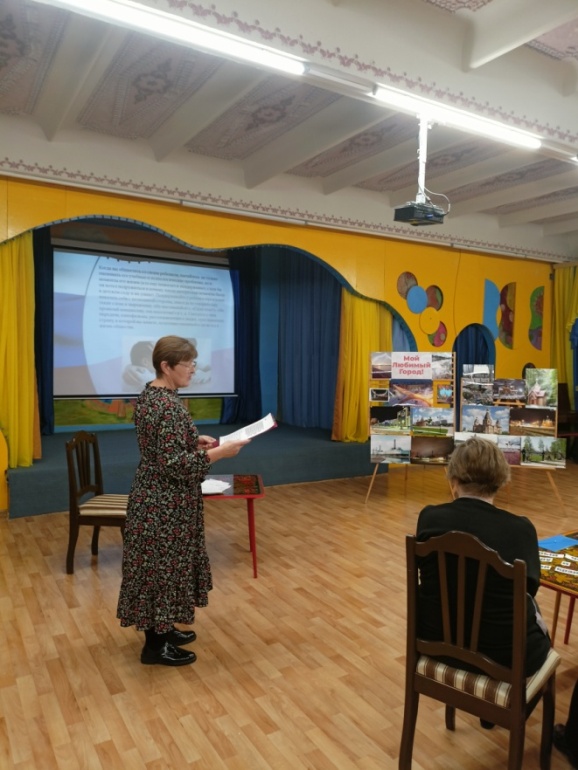 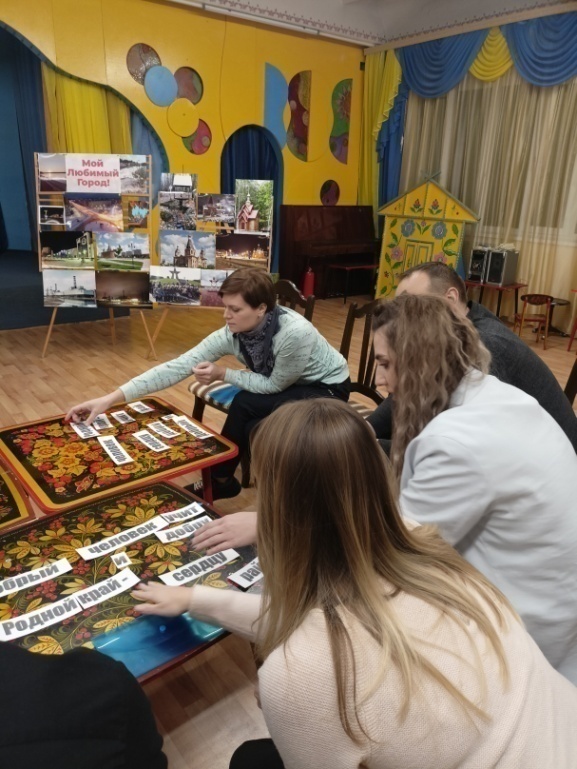 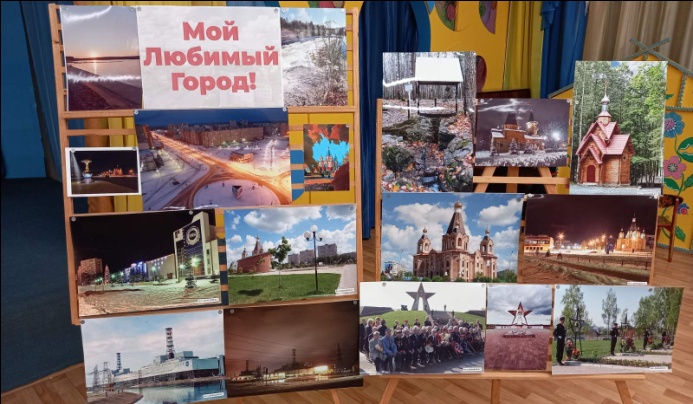 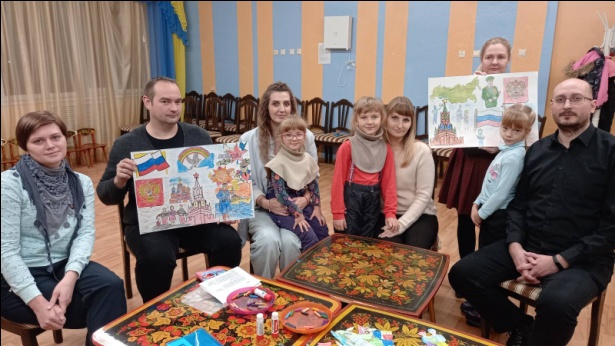 